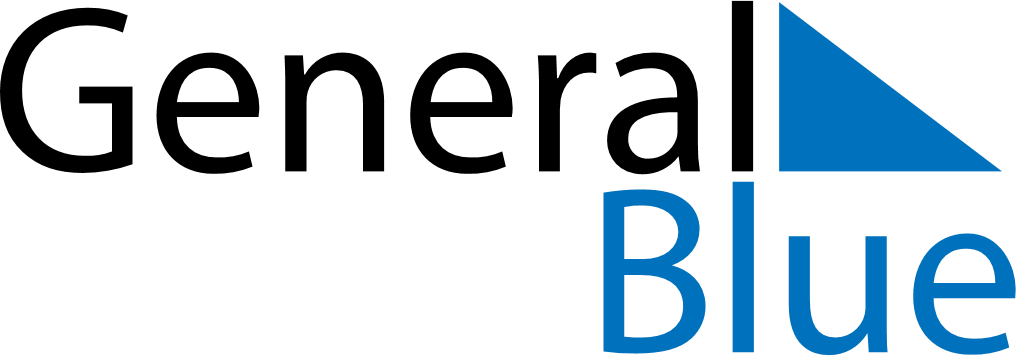 October 2028October 2028October 2028October 2028SerbiaSerbiaSerbiaSundayMondayTuesdayWednesdayThursdayFridayFridaySaturday12345667891011121313141516171819202021World War II Serbian Victims Remembrance Day2223242526272728293031